Colegio San Manuel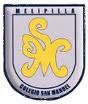 Unidad Técnica Pedagógica		Asignatura: Cs Naturales		Curso:  3° año básico GUIA  N° 6  CIENCIAS NATURALES Fecha:  12 al   26  de Junio		OBJETIVOS DE APRENDIZAJE: Ciencias Físicas y Químicas OA 9: Investigar experimentalmente y explicar algunas características de la luz; por ejemplo: viaja en línea recta, se refleja, puede ser separada en colores. HABILIDADES / DESTREZAS:Observar, plantear preguntas, formular inferencias y predicciones, en forma guiada, sobre objetos y eventos del entorno. Analizar la evidencia y Comunicar INDICACIONES GENERALES:Busca un lugar tranquilo y luminoso para trabajar. Trabaja con  tu texto  y sigue las indicaciones.Necesitarás un computador, notebook, tablet o celular con conexión a internet.Cuida tu letra, redacción y ortografíaUna vez finalizada la actividad debes revisar y corregir tus errores.Debes desarrollar las guías en los tiempos dados para que no se te junten actividades.Observa los videos enviados con atención y comentarlos con tu apoderado.Esto es muy importante: Debes enviar sólo cuando se te solicita en la actividad una fotografía del trabajo realizado al correo 2020utptiaeliana@gmail.com. No de todas las actividades que realices.Segunda Unidad: Luz y SonidoSegunda Unidad: Luz y SonidoDaremos inicio a una nueva unidad de aprendizaje. Te invito a viajar por el maravilloso mundo de las ciencias.¿Qué aprenderás? A distinguir fuentes naturales y artificiales de luz, y evidenciar sus propiedades. Además, reconocerás cualidades y propiedades de los sonidos, evidenciando sus propiedades.Irás desarrollando actividades en las guías que te llevarán a adquirir nuevos experiencias de aprendizajeClase 1: Abre tu libro en la página 68 y observa muy bien la imagen. Luego desarrolla las actividades de las páginas 68 y 69.Ahora realiza las actividades de las páginas 70 y 71.Por último lee y completa las páginas 72 y 73 y prepárate para aprender cosas nuevas.Daremos inicio a una nueva unidad de aprendizaje. Te invito a viajar por el maravilloso mundo de las ciencias.¿Qué aprenderás? A distinguir fuentes naturales y artificiales de luz, y evidenciar sus propiedades. Además, reconocerás cualidades y propiedades de los sonidos, evidenciando sus propiedades.Irás desarrollando actividades en las guías que te llevarán a adquirir nuevos experiencias de aprendizajeClase 1: Abre tu libro en la página 68 y observa muy bien la imagen. Luego desarrolla las actividades de las páginas 68 y 69.Ahora realiza las actividades de las páginas 70 y 71.Por último lee y completa las páginas 72 y 73 y prepárate para aprender cosas nuevas.La luz La luz Clase 2Para comenzar observa este video. https://www.youtube.com/watch?v=FL0taZbSqj0   Luego comenta el video con alguien de tu familia.Ahora copia en tu cuaderno en forma ordenada y con buena letra lo siguiente: La Luz              La luz es una forma de energía que nos permite ver todo lo que nos rodea. Es toda radiación electromagnética que se propaga en formas de ondas en cualquier espacio, ésta es capaz de viajar a través del vacío a una gran velocidad por segundo. La luz también es conocida como energía luminosa. La luz es emitida por sus fuentes en línea recta y en todas direcciones, y se difunde en una superficie cada vez mayor a medida que avanza.Fuentes luminosas              Si miras a tu alrededor, podrás reconocer que existen muchos objetos y cuerpos que emiten luz, a los que se les denomina fuentes luminosas. Existen diferentes fuentes de luz que las podemos clasificar en naturales y artificiales.                El Sol es la principal fuente natural e importante de luz sobre la Tierra. En cuanto a las fuentes artificiales tenemos luz de: una ampolleta, de una vela, de las lámparas de aceite, de las linternas, entre otras.              Dibuja en tu cuaderno tres fuentes luminosas naturales y  cinco fuentes luminosas artificiales.Ahora tómale una fotografía a lo que copiaste y a los dibujos y los envías a mi correo con tu nombre y curso, para evaluar tu trabajo.Clase 2Para comenzar observa este video. https://www.youtube.com/watch?v=FL0taZbSqj0   Luego comenta el video con alguien de tu familia.Ahora copia en tu cuaderno en forma ordenada y con buena letra lo siguiente: La Luz              La luz es una forma de energía que nos permite ver todo lo que nos rodea. Es toda radiación electromagnética que se propaga en formas de ondas en cualquier espacio, ésta es capaz de viajar a través del vacío a una gran velocidad por segundo. La luz también es conocida como energía luminosa. La luz es emitida por sus fuentes en línea recta y en todas direcciones, y se difunde en una superficie cada vez mayor a medida que avanza.Fuentes luminosas              Si miras a tu alrededor, podrás reconocer que existen muchos objetos y cuerpos que emiten luz, a los que se les denomina fuentes luminosas. Existen diferentes fuentes de luz que las podemos clasificar en naturales y artificiales.                El Sol es la principal fuente natural e importante de luz sobre la Tierra. En cuanto a las fuentes artificiales tenemos luz de: una ampolleta, de una vela, de las lámparas de aceite, de las linternas, entre otras.              Dibuja en tu cuaderno tres fuentes luminosas naturales y  cinco fuentes luminosas artificiales.Ahora tómale una fotografía a lo que copiaste y a los dibujos y los envías a mi correo con tu nombre y curso, para evaluar tu trabajo.Me preparo para aprenderMe preparo para aprenderClase 3 Lee y desarrolla las actividades de las páginas 74 y 75 del libro.Ahora te invito a representar con tus manos las figuras y formas que te envío. Puedes invitar a participar a miembros de tu familia.Observa la sombra que reflejan en la pared.Ahora te corresponde a ti crear una figura.¡Qué te diviertas!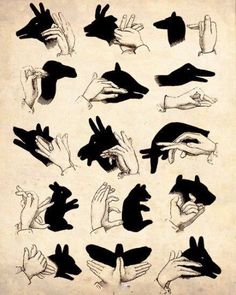 ¿Qué tipos de fuentes luminosas existen?¿Qué tipos de fuentes luminosas existen?Clase 4:¿Te acuerdas del video? Hoy aprenderemos más sobre las fuentes luminosas.Lee y desarrolla las actividades de las páginas 76 a la 78 de libro.Evaluación Formativa:                                              Fecha de entrega: 26 de junioDebes crear un afiche, le pondrás como título FUENTES LUMINOSAS   Lee la página 79. Ahí aparecen las indicaciones en los pasos 1,2 y 3 Para esta actividad necesitarás algunos materiales si no lo  tienes, puedes remplazarlo por otro similar._tijeras_ plumón_ revistas_ pegamento_ pliego de cartulina  Criterios de clasificación:         En el grupo 1 pondrás las fuentes luminosas de origen natural         En el grupo 2 pondrás las fuentes luminosas de origen artificialUna vez que lo termines le tomas una fotografía y la envías a mi correo indicando tu nombre y curso En la evaluación se considerarán los siguientes criterios:Clase 4:¿Te acuerdas del video? Hoy aprenderemos más sobre las fuentes luminosas.Lee y desarrolla las actividades de las páginas 76 a la 78 de libro.Evaluación Formativa:                                              Fecha de entrega: 26 de junioDebes crear un afiche, le pondrás como título FUENTES LUMINOSAS   Lee la página 79. Ahí aparecen las indicaciones en los pasos 1,2 y 3 Para esta actividad necesitarás algunos materiales si no lo  tienes, puedes remplazarlo por otro similar._tijeras_ plumón_ revistas_ pegamento_ pliego de cartulina  Criterios de clasificación:         En el grupo 1 pondrás las fuentes luminosas de origen natural         En el grupo 2 pondrás las fuentes luminosas de origen artificialUna vez que lo termines le tomas una fotografía y la envías a mi correo indicando tu nombre y curso En la evaluación se considerarán los siguientes criterios: